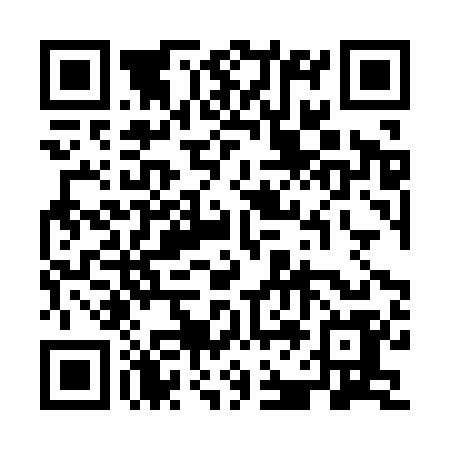 Ramadan times for Bruck an der Mur, AustriaMon 11 Mar 2024 - Wed 10 Apr 2024High Latitude Method: Angle Based RulePrayer Calculation Method: Muslim World LeagueAsar Calculation Method: ShafiPrayer times provided by https://www.salahtimes.comDateDayFajrSuhurSunriseDhuhrAsrIftarMaghribIsha11Mon4:374:376:1912:093:205:595:597:3512Tue4:354:356:1712:093:216:016:017:3713Wed4:334:336:1512:083:226:026:027:3914Thu4:314:316:1312:083:236:046:047:4015Fri4:294:296:1112:083:246:056:057:4216Sat4:264:266:0912:073:256:066:067:4317Sun4:244:246:0712:073:266:086:087:4518Mon4:224:226:0512:073:266:096:097:4619Tue4:204:206:0312:073:276:116:117:4820Wed4:184:186:0112:063:286:126:127:5021Thu4:154:155:5912:063:296:146:147:5122Fri4:134:135:5712:063:306:156:157:5323Sat4:114:115:5512:053:306:166:167:5524Sun4:094:095:5312:053:316:186:187:5625Mon4:064:065:5112:053:326:196:197:5826Tue4:044:045:4912:043:336:216:218:0027Wed4:024:025:4712:043:336:226:228:0128Thu3:593:595:4512:043:346:236:238:0329Fri3:573:575:4312:043:356:256:258:0530Sat3:553:555:4112:033:366:266:268:0631Sun4:524:526:391:034:367:287:289:081Mon4:504:506:371:034:377:297:299:102Tue4:484:486:351:024:387:307:309:123Wed4:454:456:331:024:387:327:329:134Thu4:434:436:311:024:397:337:339:155Fri4:404:406:291:024:407:357:359:176Sat4:384:386:271:014:407:367:369:197Sun4:354:356:251:014:417:377:379:218Mon4:334:336:231:014:427:397:399:229Tue4:314:316:211:004:427:407:409:2410Wed4:284:286:191:004:437:427:429:26